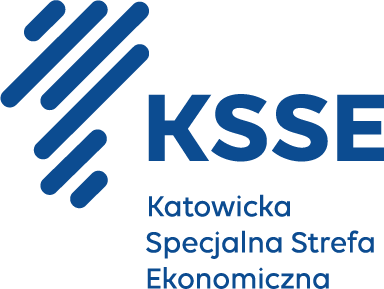 Nr referencyjny nadany sprawie przez Wydzierżawiającego PN  01/02/2024Załącznik nr 4 do SWZPrzystępując do udziału w postępowaniu w trybie przetargu pisemnego pn.Dzierżawa sieci elektrycznej oraz pełnienie funkcji OSDn w Akceleratorze Biznesowym KSSENON, zlokalizowanym w Żorach ul. Rozwojowa 2 (działki o numerach ewidencyjnych 160/35, 1184/22, 1185/22, 1186/22, 1187/22, 1188/22, 1189/22, 1190/22, 1191/22, 1265/22)..............................................................................................................................................                                           (Pełna nazwa i adres/siedziba Oferenta)przedkładamy wykaz osób potwierdzający spełnienie warunków udziału w postępowaniu w zakresie zdolności technicznych i zawodowych.Osoba zajmująca się eksploatacją urządzeń, instalacji i sieci na stanowisku dozoru (D) w zakresie obsługi, konserwacji, remontu, montażu oraz kontrolno - pomiarowym dla urządzeń o napięciu 1 kV2 osoby  posiadające ważne świadectwo kwalifikacji  uprawniające do zajmowania się eksploatacją urządzeń instalacji i sieci na stanowisku eksploatacji  (E) w zakresie obsługi, konserwacji, remontu, montażu dla urządzeń o napięciu do 1 kV, w tym 1 osobę posiadającą uprawnienia do wykonywania prac kontrolno - pomiarowych, ………………….………………………………………(podpis elektroniczny Oferenta lub osoby uprawnionej do jego reprezentowania)Oferent oświadcza, że  dysponuje minimalnym potencjałem osób posiadających kwalifikacje zawodowe na potrzeby pozyskania koncesji wymagane na podstawie art. 54 ustawy z dnia 10 kwietnia 1997 r. Prawo energetyczne (t.j. Dz.U. z 2022 poz. 1385 z późń. zm.).………………….………………………………………(podpis elektroniczny Oferenta lub osoby uprawnionej do jego reprezentowaniaWYKAZ OSÓBLp.Imię i  nazwiskoKwalifikacje zawodowe, uprawnienia
(numer, data wydania, data ważności )Zakres kwalifikacjiInformacje o podstawie do dysponowania1.Lp.Imię i  nazwiskoKwalifikacje zawodowe, uprawnienia
(numer, data wydania, data ważności )Zakres kwalifikacjiInformacje o podstawie do dysponowania1.2.3.